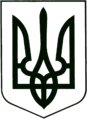 УКРАЇНА
МОГИЛІВ-ПОДІЛЬСЬКА МІСЬКА РАДА
ВІННИЦЬКОЇ ОБЛАСТІВИКОНАВЧИЙ КОМІТЕТ                                                           РІШЕННЯ №21Від 25 січня 2024 року                                              м. Могилів-ПодільськийПро видачу службового ордеру на заселення           Керуючись ст. 30 Закону України «Про місцеве самоврядування в Україні», ст.ст. 58, 118, 122 Житлового кодексу України, Правилами обліку громадян, які потребують поліпшення житлових умов і надання їм жилих приміщень в УРСР, затверджених постановою Ради Міністрів УРСР і Укрпрофради від 11.12.1984, постановою Ради Міністрів УРСР від 04.02.1988 №37 «Про службові жилі приміщення», розглянувши лист управління Служби безпеки України у Вінницькій області від 28.12.2023 №_________________,-виконавчий комітет міської ради ВИРІШИВ:1. Видати службовий ордер на заселення житлової службової квартири:- №___ по ____________________________, житловою площею ____ кв. м,   2 кімнати - гр. _________________, склад сім’ї 3 чоловіка.2. Головному спеціалісту з житлових питань відділу комунального майна управління житлово-комунального господарства міської ради Кушніру П.П. здійснити заходи, передбачені чинним законодавством.3. Контроль за виконанням даного рішення покласти на заступника міського голови з питань діяльності виконавчих органів Слободянюка М.В.        Міський голова                                                      Геннадій ГЛУХМАНЮК